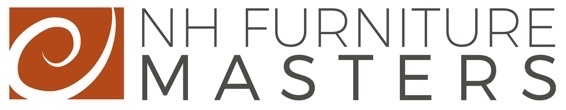 FOR IMMEDIATE RELEASECONTACT: Sullivan Creative, news@sullivancreative.comNH Furniture Masters Showcase New Works in Upcoming Exhibit, Alone TogetherVirtual Opening Reception: Friday, November 20 from 6 – 7pm CONCORD, NH – The New Hampshire Furniture Masters present Alone Together, the latest exhibition at their Gallery in downtown Concord, NH. This exhibition features the works of seven Furniture Masters and showcases new pieces they have made since the COVID-19 pandemic.Alone Together will be on view at their Gallery on 49 South Main Street, Concord, NH from November 13, 2020 – February 15, 2021. A Virtual Opening Reception will be held on Friday, November 20 from 6 – 7pm. Details for the virtual reception can be found on the Furniture Masters website: https://furnituremasters.org/exhibition-gallery/.The theme of this exhibition was inspired by a quote from E.M. Forrester “Only Connect…” Making connections is a fundamental part of the human condition. Connections to each other, to our history and shared beliefs, to art and design and culture. The current global health crisis has made isolation the norm. Through quarantines, stay-at-home orders, and social distancing, we are literally apart from each other. At the same time, increased political polarization and distrust has strengthened a different type of divide. Through this exhibition, the Furniture Masters explore how furniture making and fine craft help to foster the connections we need at this time. They share their responses as makers to the current situation and the role that making furniture has played for them during this challenging year.Alone Together is generously sponsored by Goosebay Sawmill & Lumber Inc. Goosebay Sawmill & Lumber, Inc. has been family owned and operated New Hampshire corporation for over 35 years. They provide specialty lumber for wood artisans, turners, furniture craftsmen, hobbyists and boat builders. Goosebay offers over 70 species of exotics, hardwoods, and softwoods as well as hardwood and marine plywood. They are known for sawing hardwood & softwood dimensional lumber, beams, and live edge as well as white oak for boat building.  Their specialty is the unusual and unique.“As a small family-owned company, it is important to Goosebay to support our local NH community.  We are proud to support the NH Furniture Maters in their mission to preserve and extend the art of fine furniture making.” Carl Mahlstedt, Owner, Goosebay Sawmill & Lumber, Inc.Participating Masters:
Owain Harris, Gonic, NHRoger Myers, Stratham, NHTim Coleman, Shelburne, MAGarrett Hack, East Thetford, VTRichard Oedel, Boston, MAJeffrey Cooper, Portsmouth, NHLiz Grace, Plymouth, NHFor more information about the New Hampshire Furniture Masters, visit furnituremasters.org. About New Hampshire Furniture Masters AssociationThe New Hampshire Furniture Masters was formed in 1995 by a core group of furniture makers and several Concord-area business men and women. The founders had one goal in mind: to build public awareness of New Hampshire’s fine furniture makers in order to preserve and perpetuate the centuries long tradition fine furniture making. The Furniture Masters continue striving to spread awareness of their craft into the present, working collaboratively and leveraging their potent body of collective knowledge and experience to stimulate one another’s creative output. ###